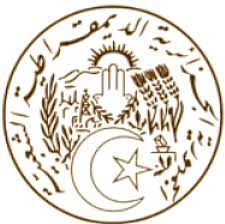 الجـمهــوريـــة الجـــزائريـــة الـــديمـقراطيــة الشــعبيـــةREPUBLIQUE ALGERIENNE DEMOCRATIQUE ET POPULAIREDéclaration de la délégation algérienne32e session du groupe de travail sur l’Examen Périodique UniverselEPU de l’Uruguay  23/01/2019Monsieur le Président, Ma délégation souhaite une chaleureuse bienvenue à la délégation de l’Uruguay et la remercie pour la présentation du troisième rapport de son pays.L’Algérie salue les efforts déployés par l’Uruguay pour la mise en œuvre des recommandations acceptées lors de son deuxième examen, notamment les progrès importants accomplis en matière de lutte contre la pauvreté et les inégalités dans ce pays. Nous nous félicitons des mesures prises en faveur des personnes handicapées, notamment l’adoption en 2017 du « Protocole d’action pour l’intégration des personnes handicapées dans les établissements d’enseignement » même si davantage d’efforts méritent être déployés par le Gouvernement uruguayen pour son application.L’Algérie souhaite faire les recommandations suivantes à l’Uruguay :Prendre les mesures nécessaires pour réduire le taux d’abandon scolaire des filles ;Prendre les dispositions nécessaires pour rendre les services de santé ordinaires accessibles aux personnes handicapées.En conclusion, ma délégation souhaite plein succès à l’Uruguay dans ses efforts pour la mise en œuvre des différentes recommandations qui lui ont été adressées. Je vous remercie. MISSION PERMANENTE D’ALGERIEAUPRES DE L’OFFICE DES NATIONS UNIES A GENEVE ET DES ORGANISATIONS INTERNATIONALES EN SUISSEالبعثة الدائمة للجزائر لدى مكتب الأمم المتحدة بجنيف  والمنظمات  الدولية بسويسرا